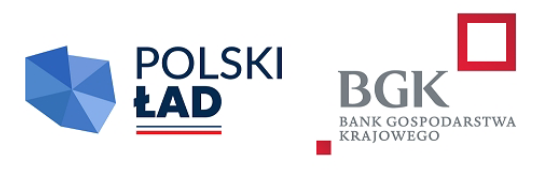 Żyrardów, 24.07.2024 r.ZP.271.2.29.2024.MP	Na podstawie art. 284 ust. 1 i 2 oraz 286 ust. 1 ustawy z dnia 11 września 2019 r. Prawo zamówień publicznych (Dz. U. 2023 r., poz. 1605 ze zm.) Zamawiający - Miasto Żyrardów, ul. Bolesława Limanowskiego 44 w Żyrardowie,  udziela wyjaśnień treści i dokonuje zmiany treści SWZ w postępowaniu o udzielenie zamówienia publicznego pn. „Żyrardów – Miasto Aktywnych Możliwości. Inwestycje w infrastrukturę sportowo-rekreacyjną”.Pytanie nr 7Dotyczy części 2 - Zagospodarowanie terenu przy SP nr 3:W załączonym projekcie występują nawierzchnie:1. Wylewany beton – ciąg jezdny, miejsca postojowe2. Wylewany beton – ciąg pieszy, patio 1 i 2.Szanowni Państwopo rozpoznaniu rynku okazało się, że nawierzchnie takie są rzadko spotykane i wykonują je tylko wyspecjalizowane firmy, których jest bardzo mało na rynku, a co za tym idzie cena jest bardzo wygórowana.W przedmiotowym postępowaniu żadna firma nie jest zainteresowana wykonaniem tych nawierzchni.Zwracamy się z prośbą o wymianę tych nawierzchni na nawierzchnie z kostki brukowej, a w miejscach postojowych na nawierzchnie z płyt ażurowych co pozwoli na większe powierzchnie do wchłaniania wodyOdpowiedźZamawiający informuje, ze wyraża zgodę na zmianę nawierzchni:1.	Ciąg jezdny, miejsca postojowe z wylewanego betonu na kostkę betonową w rozmiarze 15x30x8 cm kolor grafit.2.	Patio 2 z wylewanego betonu na kostkę betonową o grubości 6 cm pod warunkiem zachowania kolorystyki wskazanej w dokumentacji projektowej.Nawierzchnia w Patio 1 nie jest objęte zamówieniem.Zamawiający dokonuje zmiany treści SWZ.Rozdział 14 Sposób oraz termin składania ofert, ust. 1 otrzymuje brzmienie:„1.Ofertę wraz z wymaganymi dokumentami należy umieścić na platformazakupowa.pl pod adresem: https://platformazakupowa.pl/transakcja/945684 na stronie internetowej prowadzonego postępowania do dnia 8.08.2024 r. do godz. 12:00.Rozdział 15 Termin otwarcia ofert, ust. 1 otrzymuje brzmienie:„1. Otwarcie ofert nastąpi niezwłocznie po upływie terminu składania ofert, nie później niż   następnego dnia, w którym upłynął termin składania ofert tj. 8.08.2024 r. godz. 12:30.”Rozdział 16 Termin związania ofertą,  ust. 1 otrzymuje brzmienie:„1. Wykonawca pozostaje związany złożoną ofertą do dnia 6.09.2024 r Z uwagi na powyższe, Zamawiający dokonuje zmiany treści ogłoszenia o zamówieniu.(-) Wz. Prezydenta Miasta ŻyrardowaAdam LemieszPierwszy Zastępca Prezydenta Miasta Żyrardowa 